MEDICAL EMERGENCY ACTION PLAN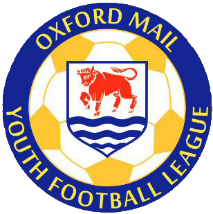 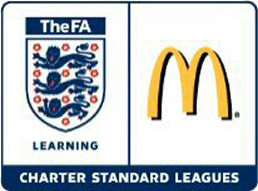 [Note for clubs: please complete one form for each venue]Club Name:Venue Address:Postcode:FIRST AIDER / HELPER INFORMATIONFIRST AIDER / HELPER INFORMATIONNameMobile NumberFIRST AID EQUIPMENT AND FACILITYFIRST AID EQUIPMENT AND FACILITYITEMLOCATIONFirst Aid RoomDefibrillatorStretcherACCESS ROUTESACCESS ROUTESPitch to ambulanceFirst Aid Road to AmbulanceFor AmbulanceOTHER INFORMATIONOTHER INFORMATIONNearest hospital address (with A&E Dept) inc contact no.Directions to hospitalJourney timeNearest Walk-in Centre address